КАЛЕНДАРЬ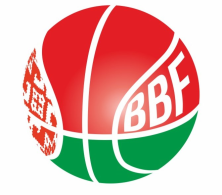 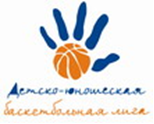 XXIII Детско-юношеской баскетбольной лиги-«Слодыч»IV тур - юноши 2005-2006г.р.9-10 апреля 2021г., г. Брест, ул. Ленинградская 4Команды – участницы:9 апреля 2021 (пятница)10 апреля 2021 (суббота)Могилевский ОЦФВиС«Цмокi-Мiнск»-4 (Высоцкая)ЦОР «Виктория»ОСП "СДЮШОР №7" БК "Принеманье"-2 (Орловец)ВремяматчаНазвание командысчётНазвание команды13.00"СДЮШОР №7" БК "Принеманье"-2Могилевский ОЦФВиС14.20«Цмокi-Мiнск»-4ЦОР «Виктория»15.40КонкурсКонкурсКонкурс16.00ЦОР «Виктория»"СДЮШОР №7" БК "Принеманье"-217.20Могилевский ОЦФВиС«Цмокi-Мiнск»-4ВремяматчаНазвание командысчётНазвание команды9.00"СДЮШОР №7" БК "Принеманье"-2«Цмокi-Мiнск»-410.30Могилевский ОЦФВиСЦОР «Виктория»